ANEXO: 25/05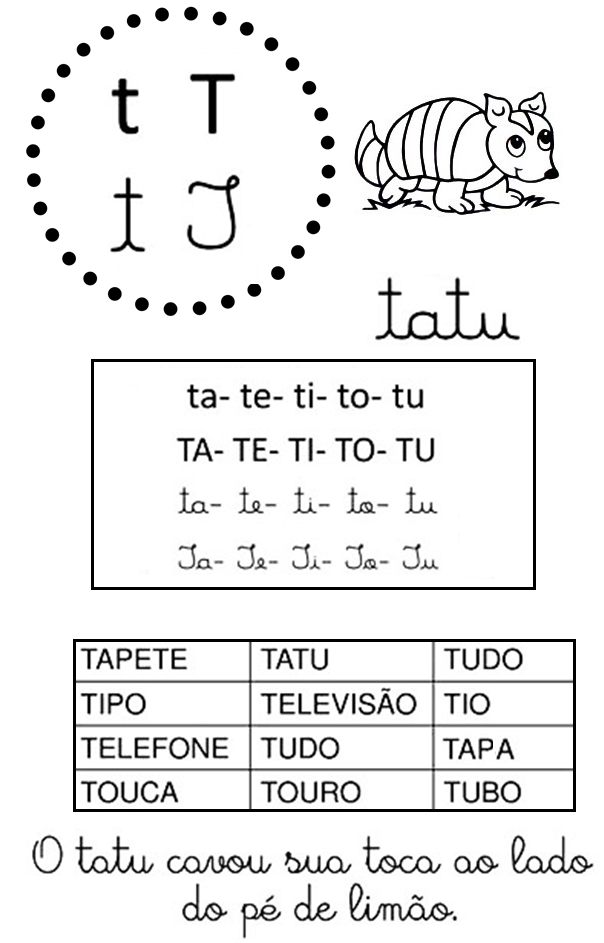 ANEXO: 26/05Quero ver quem sabe! Faça a leitura das sentenças de adição e ligue a peça do dominó correspondente, após faça a soma e registre o resultado. Vamos lá!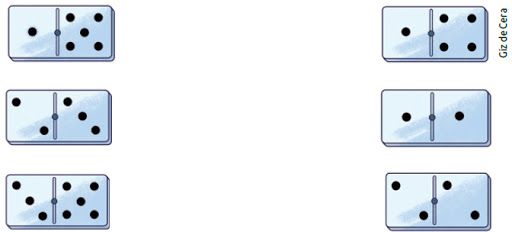 